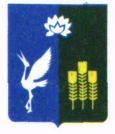 АДМИНИСТРАЦИЯКРАСНОКУТСКОГО СЕЛЬСКОГО ПОСЕЛЕНИЯСПАССКОГО МУНИЦИПАЛЬНОГО РАЙОНАПРИМОРСКОГО КРАЯПОСТАНОВЛЕНИЕ В соответствии с Федеральным законом от 21.12.1994 года № 69-ФЗ "О пожарной безопасности", Федеральным законом от 06.10.2003 года № 131-ФЗ "Об общих принципах организации местного самоуправления в Российской Федерации", постановлением Правительства Приморского края от 27 марта 2023 года № 203-пп «О внесении изменений в постановление Правительства Приморского края от 27 февраля 2023 года №123-пп «О начале пожароопасного сезона на территории Приморского края в 2023 году», на основании Устава Краснокутского сельского поселения Спасского муниципального района Приморского края Администрация Краснокутского сельского поселения Спасского муниципального района Приморского краяПОСТАНОВЛЯЕТ:Проинформировать жителей Краснокутского сельского поселения о начале пожароопасного сезона с 30 марта 2023 года.Утвердить дополнительные требования пожарной безопасности на территории Краснокутского сельского поселения в период противопожарного сезона (Приложение 1).На территории Краснокутского сельского поселения в период весенне-летнего пожароопасного сезона ввести запрет на:- посещение лесов;- въезд транспортных средств в леса на территории Краснокутского сельского поселения;- на разведение костров;- на проведение пожароопасных работ на территории поселения;Рекомендовать старостам сел организовать на территории сельского поселения патрулирование пожароопасных участков;Подготовить для возможного использования в тушении пожаров имеющейся противопожарный инвентарь;Ежедневно проводить разъяснительную работу с гражданами о мерах пожарной безопасности и их действиях при пожаре. Настоящее постановление вступает в силу со дня опубликования и подлежит размещению на официальном сайте Администрации Краснокутского сельского поселения Спасского муниципального района Приморского края в сети Интернет краснокутское.рф.Контроль за исполнением настоящего постановления оставляю за собой.Глава администрацииКраснокутского сельского поселения					            А.Б. Петриченко                                                                                                                                                                                      Приложение 1К Постановлению администрации Краснокутского сельского поселения Спасского муниципального района Приморского краяот 18.03.2019 г. № 17Дополнительные требования пожарной безопасностина территории Краснокутского сельского поселенияв период пожароопасного весенне-летнего сезона1. Каждый гражданин обязан строго соблюдать правила пожарной безопасности.1.1. При обнаружении пожара или признаков горения каждый гражданин должен:- незамедлительно сообщить по телефону в пожарную охрану;- принять по возможности меры по эвакуации людей, тушению пожара.1.2. Предоставлять в порядке, установленном законодательством Российской Федерации, возможность должностным лицам отдела надзорной деятельности проводить обследования и проверки в целях контроля над соблюдением требований пожарной безопасности и пресечения их нарушений.2. Для населения.2.1.  Иметь в помещениях, строениях и жилых домах первичные средства пожаротушения и противопожарный инвентарь.2.2.  Содержать усадьбы жилых домов в чистоте, своевременно очищать от мусора и сгораемых материалов (в т.ч. сухой травы) надворные постройки и противопожарные разрывы между ними.2.3.  Мусор и сухую траву выжигать запрещается.2.4. Запрещается хранить горючие и легковоспламеняющиеся жидкости в жилых помещениях.2.5. Запрещается эксплуатировать неисправные печи, газовые и электрические приборы.3. Для предприятий, организаций и учреждений.3.1. Запрещается проведение пожароопасных работ.3.2. Образовательным учреждениям, учреждениям культуры при проведении мероприятий за пределами населенных пунктов, вблизи и на территории лесных массивов проводить дополнительный инструктаж по соблюдению мер пожарной безопасности в лесу, недопущению шалостей с огнем, назначать ответственных за соблюдение мер пожарной безопасности.4. Для дачных, садовых товариществ и кооперативов.4.1.  На территории поселков иметь противопожарный запас воды.4.2.  На участках у зданий иметь противопожарные емкости, заполненные водой.5. В лесу и территориях, прилегающих к нему, категорически запрещается:- разводить костры;- сжигать мусор;- выжигать траву;- бросать непотушенные окурки и спички;                                                                            - заправлять топливом машины при работающем двигателе.29 марта 2023 год          с. Красный Кут                           № 9О начале пожароопасного весенне-летнего сезона с 30 марта 2023 года на территории Краснокутского сельского поселения Спасского муниципального района Приморского края